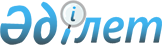 Об установлении квоты рабочих мест для инвалидов в размере трех процентов от общей численности рабочих мест Жаксынского района
					
			Утративший силу
			
			
		
					Постановление акимата Жаксынского района Акмолинской области от 20 января 2009 года № А-0/46. Зарегистрировано Управлением юстиции Жаксынского района Акмолинской области 13 февраля 2009 года № 1-13-86. Утратило силу постановлением акимата Жаксынского района Акмолинской области от 5 марта 2013 года № А-1/84      Сноска. Утратило силу постановлением акимата Жаксынского района Акмолинской области от 5.03.2013 № А-1/84 (вводится в действие со дня официального опубликования).

      В соответствии со статьей 37 Закона Республики Казахстан от 23 января 2001 года «О местном государственном управлении в Республике Казахстан», пунктом 1 статьи 31 Закона Республики Казахстан от 13 апреля 2005 года «О социальной защите инвалидов в Республике Казахстан», пунктом 5-2) статьи 7 Закона Республики Казахстан от 23 января 2001 года «О занятости населения», в целях оказания содействия лицам, нуждающимся в социальной защите, для интеграции в общество инвалидов и обеспечения их занятости, районный акимат ПОСТАНОВЛЯЕТ:



      1. Установить квоту рабочих мест для инвалидов в размере трех процентов от общей численности рабочих мест Жаксынского района.



      2. Контроль за исполнением настоящего постановления возложить  на заместителя акима района Бралину А.Д.



      3. Настоящее постановление вступает в силу со дня государственной регистрации в Управлении юстиции Жаксынского района Акмолинской области и вводится в действие со дня официального опубликования.      Аким района                           И.Кабдугалиев
					© 2012. РГП на ПХВ «Институт законодательства и правовой информации Республики Казахстан» Министерства юстиции Республики Казахстан
				